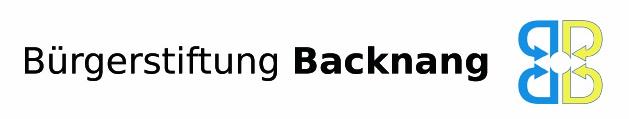 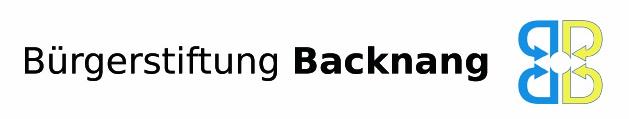 An dieBürgerstiftung Backnangz. Hd. Herrn Klaus BöhleAuf dem Hagenbach 971522 Backnangevtl. Rückfragen: 07191/86859Backnang, ……………………Bankverbindung des Antragstellers (BIC / IBAN):Kontoinhaber: Sonstige Anmerkungen:Hinweis: Eine Förderung erfolgt gemäß dem „Leitfaden für eine Förderung“ der Bürgerstiftung Backnang. Es besteht jedoch kein Rechtsanspruch auf eine Förderung.Antragsteller (Schule, Verein, Organisation, ….)AnsprechpartnerAnschrift für SchriftverkehrTelefonE-MailBezeichnung des Projekts/VorhabensZeitraum der DurchführungZielgruppeBeschreibung des Projekts/VorhabensBesondere HinweiseFinanzierungsplanFinanzierungsplanFinanzierungsplanFinanzierungsplanFinanzierungsplanGegenstandGegenstandEinnahmenAusgabenAusgabenAntrag an die Bürgerstiftung BKAntrag an die Bürgerstiftung BKGesamtsummeGesamtsummeBacknang, DatumUnterschriftStempel